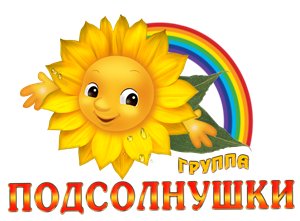 Ежемесячная информационная газета для родителей и детей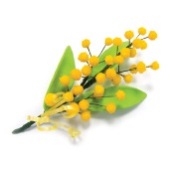 Март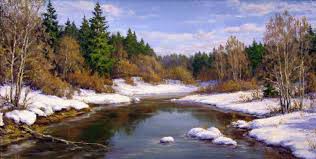 Солнце зиму одолело,Снег становится серей.Птичка песенку запела.Все на улицу скорей!Месяц март пришёл весёлый.Ему рада детвора.За дверями нашей школы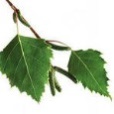 Начинается играДорогие наши  девочки, мамы,бабушки,.. все женщины!Поздравляем вас  с наступающим праздником! Всего вам только самого наилучшего  в жизни! И ещё, хороших вам дорог и никогда не попадать в дорожно-транспортные происшествия!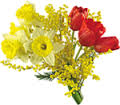 Уважаемые родители!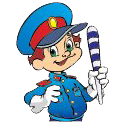 Вот и наступила весна. Весне мы все рады.Радуются ей пешеходы и водители. Солнце греет с каждым днём всё сильнее и сильнее, и под его лучами снег на дороге превращается в жижу. Но постепенно солнце делает своё дело – дороги становятся сухими.Всё это здорово, но яркое весенне солнце может сыграть злую шутку с пешеходами и водителями  - оно может ослепить их глаза. Взглянув на яркое солнце, человек как бы слепнет. Если это произойдёт с пешеходом или водителем, то это может окончиться бедой. Особенно плохо, когда солнце светит навстречу движению. Водители и пешеходы должны помнить об этом. Если приходится двигаться против солнца, то, будучи ослеплённым солнечным светом, водители должны прекратить движение, а пешеходы не выходить на проезжую часть. Двигаться можно лишь тогда, когда дорога хорошо просматривается.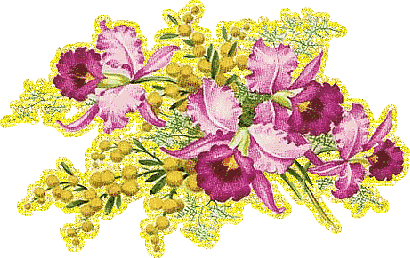 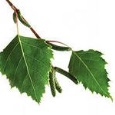 ФЛИКЕРЫ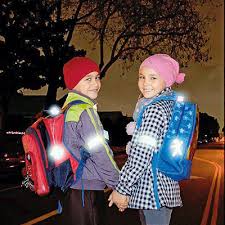 ФЛИКЕР – светоотражающее приспособление, ярко светит в лучах автомобильных фар и помогает водителю заметить пешехода. Во многих странах ношение фликеров в тёмное время суток является обязательным как для детей, так и для взрослых. Международный опыт показывает, что  в результате применения светоотражающих приспособлений количество пешеходов, пострадавших в ДТП в условиях недостаточной видимости, снижается в 3-5 раз. Наиболее привлекательным для детей элементом дизайна является изображение приближённого к реальности персонажа животных, людей, героев мультфильмов. Задачи эксплуатации:- качественные характеристики образцов продукции;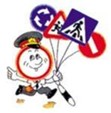 - простота освоения правил пользования фликером;- привлекательность и доступность для понимания детьми информационного материала.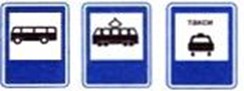 Уважаемые родители!Приобретите для своих детей фликеры, так как они надёжные защитники пешехода!Целевые прогулки в марте«Прогулка к пешеходному переходу»Цель:Закрепить правила перехода по пешеходному переходу, а так же правила поведения на улице и ПДД, развивать ориентацию в пространстве, внимание.Наблюдение за светозащитными приспособлениями в вечернее времяЦель:Закрепить знания детей о светозащитном приспособлении – фликера, закрепить правила поведения на улице и ПДД, развивать внимание и ориентировку в пространстве.Беседа с детьми о ПДД«Как помогает пешеходу светозащитное приспособление? ( фликер)»Цель: познакомить детей с фликером, рассказать о правилах пользования, о его назначении, закрепить знания о ПДД, и поведении на улице, развивать внимание, память.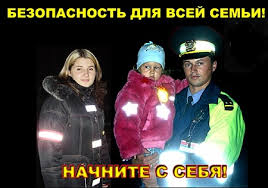                  Изучаем дорожные знаки?Знак «Место остановки автобуса, троллейбуса, трамвая и такси.Что почитать ребёнку о ПДД?Советуем почитать 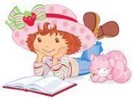 детям   о ПДД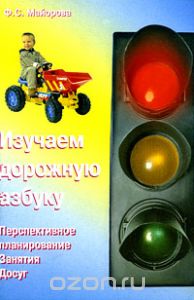 Изучаем дорожную азбуку.Майорова Ф.С.Читает книжку глупый слонНа самой мостовой,И невдомёк ему, что онРискует головой.Нужно слушаться без спораУказаний светофора:Нужно правила движенья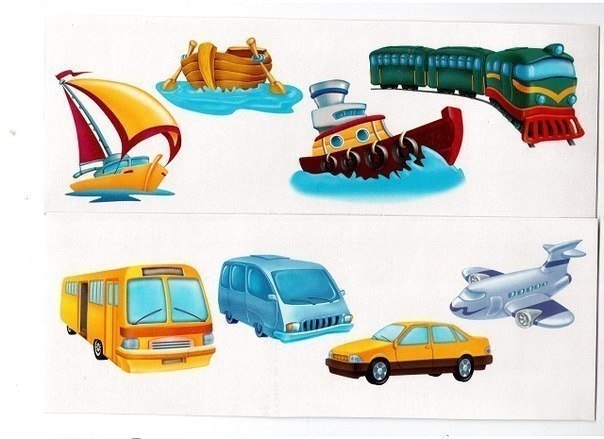 Выполнять без возраженья.С.ЯковлевЗагадкаЧто за чудо -  этот дом.Окна светятся кругомНосит обувь из резиныИ питается бензином?(Автобус)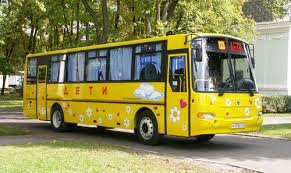 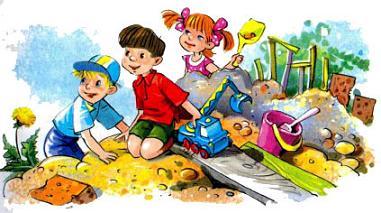 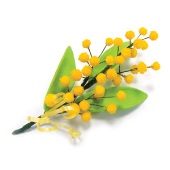 Игры для закрепления знаний детей о ПДД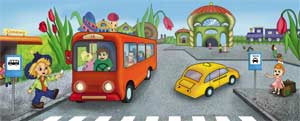 ПДДДидактическая игра«Четвёртый лишний» (транспорт)Цель:закреплять знания детей о видах транспорта, учить классифицировать транспорт (воздушный, наземный, водный), развивать внимание, память, логическое мышление.Подвижная игра«Самолёты»Цель: Закреплять знания детей о воздушных видах транспорта, учить классифицировать транспорт, развивать умение действовать по сигналу.Творим вместе с